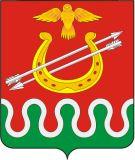  ОКРУЖНАЯ ИЗБИРАТЕЛЬНАЯ КОМИССИЯ ПО ВЫБОРАМ ДЕПУТАТОВ БОГОТОЛЬСКОГО РАЙОННОГО СОВЕТА ДЕПУТАТОВ КРАСНОЯРСКОГО КРАЯ ПО ОДНОМАНДАТНОМУ ИЗБИРАТЕЛЬНОМУ ОКРУГУ №4РЕШЕНИЕ«10» августа 2015 г.                                                                                                          №4/6О регистрации кандидата в депутаты Боготольского районного Совета депутатов по одномандатному избирательному округу № 4Рассмотрев поступившие в окружную избирательную комиссию документы, о выдвижении Павловича Степана Николаевича  кандидатом в депутаты по одномандатному избирательному округу №4 в соответствии с Законом Красноярского края «О выборах в органы местного самоуправления в Красноярском крае», окружная избирательная комиссия по выборам депутатов Боготольского районного Совета депутатов Красноярского края по одномандатному избирательному округу № 4 РЕШИЛА:Зарегистрировать кандидатом в депутаты по одномандатному избирательному округу № 4:- Павловича Степана Николаевича, дата рождения 25 сентября 1985 г., основное место работы – ООО «Телец», заместитель генерального директора ООО «Телец», место жительства: Красноярский край, г. Боготол, выдвинутую избирательным объединением Красноярское региональное отделение Всероссийской политической  партии ЛДПР – либерально-демократической партии России.     2. Включить зарегистрированного кандидата Павловича Степана Николаевича в избирательный бюллетень для голосования на выборах депутатов Боготольского районного Совета депутатов по одномандатному избирательному округу № 4     3. Опубликовать настоящее Решение в средствах массовой информации.Решение принято в 09 часов 46 минутЗаместитель председателя окружнойизбирательной комиссии                                                                                     И.А. ЛисовенкоИ.о. секретаря окружной избирательной комиссии                                                                                            С.Л. Синюк